Guía de comprensión lectora N°6Nombre:----------------------------------------------------------------------------------------------------Fecha de nac:----------------------------------------------------- R.U.T:----------------------------------Curso:---------------------- Fecha:--------------------------------------------------------------------- Pje :30 puntosObjetivo: Leer comprensivamente diferentes tipos de textos y responderI.-Lee el siguiente texto y responde: Lautaro ( Libertador de Arauco)Lautaro (1534 –1557) Se cree que Lautaro fue hijo de un cacique mapuche de la zona de las selvas de Carampangue y Tirúa (actualmente, parte de la VIII región). Siendo adolescente fue capturado por los españoles y se convirtió en criado destinado al cuidado de los caballos de Pedro de Valdivia. Estos años fueron fundamentales para su aprendizaje bélico, ya que aprendió los modos de utilizar la caballería, el uso de las armas y más importante aún, a observar las debilidades de los españoles, aspecto que fue clave para convencer a los mapuches de que los españoles no eran dioses. Lautaro apareció por primera vez junto al bando de su pueblo en la batalla de Tucapel, en la que Pedro de Valdivia murió. Su primera victoria importante fue la batalla de Marigüeñu, en la que demostró sus dotes de líder y estratega. Luego de esa batalla, Lautaro se dirigió a Concepción destruyéndola completamente y repartiendo un gran botín entre los guerreros, práctica que lo ayudó a legitimar su papel de líder entre las tribus mapuches, unidas en contra de los españoles. Estos meses de combate fueron muy desgastadores para los mapuche. A ello se sumaron dos años sucesivos de pestes y hambrunas. Durante la primera campaña sobre el Valle Central, Lautaro reclutó a los 600 mejores guerreros de la zona y avanzó hacia la ciudad de Santiago. Estas campañas tuvieron como objetivo asentarse en una zona protegida, construyendo un fuerte que les permitiera controlar una región con recursos, para lograr el fin último, que era la expulsión total de los españoles del Valle Central. Sin embargo, los abusos cometidos por Lautaro y sus hombres en contra de los indígenas de esta zona –los promaucaes-, le valió la enemistad de varios caciques que se vengaron delatándolo. En un ataque sorpresa, los españoles cayeron sobre el campamento, dando muerte a Lautaro, en la localidad de Peteroa, en la ribera sur del río Mataquito, el 1 de abril de 1557.I.- Selecciona la respuesta correcta. ( 8 puntos) 1. Del primer párrafo, se puede deducir que Lautaro: a. No conoció a sus padres ni al resto de su familia.       b. Conoció la sociedad española de cerca. c. Estuvo muchos años sirviendo a los españoles.        d. No aprovechó demasiado bien estos años. 2. ¿En qué orden tuvieron lugar los siguientes encuentros bélicos entre mapuches y españoles? a. Tucapel, Marigüeñu, Peteroa, Concepción              b. Tucapel, Peteroa, Marigüeñu, Concepción c. Tucapel, Concepción, Marigüeñu, Peteroa               d. Tucapel, Marigüeñu, Concepción, Peteroa 3. Lautaro murió: a. Mientras peleaba en una batalla contra los españoles.   b. Atacado por sorpresa mientras dormía. c. Al sufrir un accidente mientras se dirigía a Mataquito. d. Anciano; a causa de una enfermedad al corazón. 4.El fin último de las campañas realizadas por los mapuche en el Valle Central era: a. Expulsar a los españoles de esa zona.                                       b. Asentarse en una zona protegida. c. Construir un fuerte en ese territorio.                                     d. Controlar una región con recursos.II.-Responde:1.-. ¿Cuál es la finalidad del texto que acabas de leer? (2 puntos)-----------------------------------------------------------------------------------------------------------------------------------  2.-. ¿Por qué se considera a Lautaro un gran estratega? (2 puntos)---------------------------------------------------------------------------------------------------------------------------------   3.-. ¿Fue positivo para Lautaro haber sido capturado por los españoles? ¿Por qué? (2 puntos)-------------------------------------------------------------------------------------------------------------------------------- 4.-. Después de leer este texto, deduce y describe algunas características de la personalidad de Lautaro.(4 puntos)----------------------------------------------------------------------------------------------------------------------------------  -----------------------------------------------------------------------------------------------------------------------------------  5.-Explica con tus palabras la definición de la palabra “estratega”.(4 puntos)---------------------------------------------------------------------------------------------------------------------------------  ----------------------------------------------------------------------------------------------------------------------------------- 6.- Imagina y describe lo que sería un día en la vida de Lautaro mientras era criado de Pedro de Valdivia.(8 puntos)----------------------------------------------------------------------------------------------------------------------------------- ----------------------------------------------------------------------------------------------------------------------------------- ----------------------------------------------------------------------------------------------------------------------------------- ----------------------------------------------------------------------------------------------------------------------------------- ----------------------------------------------------------------------------------------------------------------------------------- --------------------------------------------------------------------------------------------------------------------------------  ------------------------------------------------------------------------------------------------------------------------------  ---------------------------------------------------------------------------------------------------------------------------------------------------------------------------------------------------------------------------------------------------------------------- -----------------------------------------------------------------------------------------------------------------------------------  ------------------------------------------------------------------------------------------------------------------------------------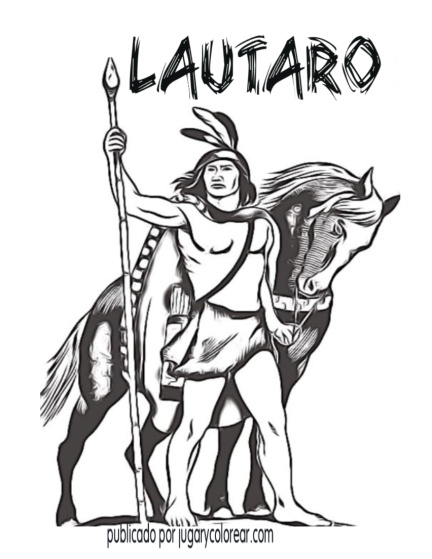 